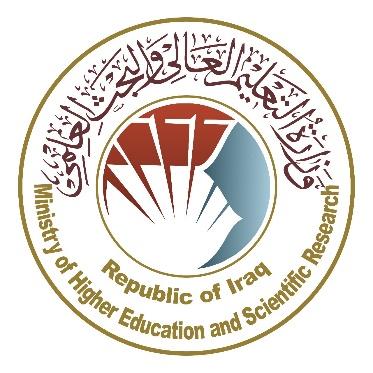   وزارةالتعليمالعاليوالبحثالعلميجهازالإشرافوالتقويمالعلميدائرةضمانالجودةوالاعتمادالأكاديميقسمالاعتماددليل وصف البرنامج الأكاديمي والمقردليل وصف البرنامج الأكاديمي والمقرر الدراسي2024 المقدمة: 		      يُعد البرنامج التعليمي بمثابة حزمة منسقة ومنظمة من المقررات الدراسية التي تشتمل على إجراءات وخبرات تنظم بشكل مفردات دراسية الغرض الأساس منها بناء وصقل مهارات الخريجين مما يجعلهم مؤهلين لتلبية متطلبات سوق العمل يتم مراجعته وتقييمه سنوياً عبر إجراءات وبرامج التدقيق الداخلي أو الخارجي مثل برنامج الممتحن الخارجي.    يقدم وصف البرنامج الأكاديمي ملخص موجز للسمات الرئيسة للبرنامج ومقرراته مبيناً المهارات التي يتم العمل على اكسابها للطلبة مبنية على وفق اهداف البرنامج الأكاديمي وتتجلى أهمية هذا الوصف لكونه يمثل الحجر الأساس في الحصول على الاعتماد البرامجي ويشترك في كتابته الملاكات التدريسية بإشراف اللجان العلمية في الأقسام العلمية.      ويتضمن هذا الدليل بنسخته الثانية وصفاً للبرنامج الأكاديمي بعد تحديث مفردات وفقرات الدليل السابق في ضوء مستجدات وتطورات النظام التعليمي في العراق والذي تضمن وصف البرنامج الأكاديمي بشكلها التقليدي نظام (سنوي، فصلي) فضلاً عن اعتماد وصف البرنامج الأكاديمي المعمم بموجب كتاب دائرة الدراسات ت م3/2906 في 3/5/2023 فيما يخص البرامج التي تعتمد مسار بولونيا أساساً لعملها.   وفي هذا المجال لا يسعنا إلا أن نؤكد على أهمية كتابة وصف البرامج الاكاديمية والمقررات الدراسية لضمان حسن سير العملية التعليمية.          مفاهيم ومصطلحات:            وصف البرنامج الأكاديمي: يوفر وصف البرنامج الأكاديمي ايجازاً مقتضباً لرؤيته ورسالته وأهدافه متضمناً وصفاً دقيقاً لمخرجات التعلم المستهدفة على وفق استراتيجيات تعلم محددة. وصف المقرر: يوفر إيجازاً مقتضياً لأهم خصائص المقرر ومخرجات التعلم المتوقعة من الطالب تحقيقها مبرهناً عما إذا كان قد حقق الاستفادة القصوى من فرص التعلم المتاحة. ويكون مشتق من وصف البرنامج.رؤية البرنامج: صورة طموحة لمستقبل البرنامج الأكاديمي ليكون برنامجاً متطوراً وملهماً ومحفزاً وواقعياً وقابلاً للتطبيق. رسالة البرنامج: توضح الأهداف والأنشطة اللازمة لتحقيقها بشكل موجز كما يحدد مسارات تطور البرنامج واتجاهاته.اهداف البرنامج: هي عبارات تصف ما ينوي البرنامج الأكاديمي تحقيقه خلال فترة زمنية محددة وتكون قابلة للقياس والملاحظة.هيكلية المنهج: كافة المقررات الدراسية / المواد الدراسية التي يتضمنها البرنامج الأكاديمي على وفق نظام التعلم المعتمد (فصلي، سنوي، مسار بولونيا) سواء كانت متطلب (وزارة، جامعة، كلية وقسم علمي) مع عدد الوحدات الدراسية. مخرجات التعلم: مجموعة متوافقة من المعارف والمهارات والقيم التي اكتسبها الطالب بعد انتهاء البرنامج الأكاديمي بنجاح ويجب أن يُحدد مخرجات التعلم لكل مقرر بالشكل الذي يحقق اهداف البرنامج. استراتيجيات التعليم والتعلم: بأنها الاستراتيجيات المستخدمة من قبل عضو هيئة التدريس لتطوير تعليم وتعلم الطالب وهي خطط يتم إتباعها للوصول إلى أهداف التعلم. أي تصف جميع الأنشطة الصفية واللاصفية لتحقيق نتائج التعلم للبرنامج. نموذج وصف البرنامج الأكاديمي   اسم الجامعة: جامعة  ....ذي قار............    الكلية/ المعهد: كلية .... الاداب.............   القسم العلمي: قسم ...... الجغرافية.........    اسم البرنامج الأكاديمي او المهني: بكالوريوس .....جغرافية    اسم الشهادة النهائية: بكالوريوس في  الجغرافية.....     النظام الدراسي:  فصلي     تاريخ اعداد الوصف: 19/2/2024      تاريخ ملء الملف:  19/2/2024    دقـق الملف من قبل     شعبة ضمان الجودة والأداء الجامعي    اسم مدير شعبة ضمان الجودة والأداء الجامعي:    التاريخ                           التوقيع                                                                                                      مصادقة السيد العميد     * ممكن ان تتضمن الملاحظات فيما اذا كان المقرر أساسي او اختياري  . يرجى وضع اشارة في المربعات المقابلة لمخرجات التعلم الفردية من البرنامج الخاضعة للتقييمنموذج وصف المقرررؤية البرنامج   سعى كلية الاداب الى تحقيق الجودة والتميز وتبوء مكانة مرموقة على خريطة التعليم الجامعي وذلك من خلال توفير بيئة مميزة للتعليم والبحث العلمي خدمة للجامعة والمجتمع بما يؤهلها للمنافسة على المستوين المحلي والخارجي . رسالة الكلية تتجسد رسالة كلية الاداب بتخريج باحث متخصص في مجال اختصاصه قادراً على المنافسة في سوق العمل في عدة وزارات واحتضان الخريجين في الاختصاصات المتوفرة بإكمالهم الدراسات العليا ( الماجستير , الدكتوراه ) والقيام بالأبحاث العلمية التي تسهم في رقي او حل  مشكلات المجتمع فضلاً عن رفد وزارة التعليم العالي والبحث العلمي  بالطاقات المتقدمة علمياً لسد الحاجة من ذوي الاختصاصات في الجامعات العراقية .رسالة البرنامجالعمل على إعداد وتخريج كفاءات علمية وقيادية رائدة في اللغات وعلومها وآدابها وفي تطوير الرصيد المعرفي في مجال البحث العلمي لخدمة المجتمع المحلي و الإقليمي و الدولي فضلا عن تدريب وصقل عقول الطلبة علميا ومعرفيا ، والتأكيد على القيم الاجتماعية والثقافية والاستجابة لمتطلبات  السوق المحلية.اهداف البرنامجتجسيد رؤية ورسالة وأهداف جامعة `ذي قار، وتطبيق أفضل الممارسات التعليمية مع التركيز على ضمان الجودة والاداء وتعزيزها .إعداد الكوادر المتخصصة القادرة على خدمة المجتمع و التهيئة لإعداد التخصصات المستقبلية.نشر ثقافة التنوع الإنساني في المجتمع ونقل المعارف والمهارات اللغوية وكتابة البحوث الاكاديمية والانجاز العلمي الخلاق من خلال الأنشطة التي تركز على الطالب والتدريسي.تسعى الكلية لعقد اتفاقيات تعاون علمية وثقافية مع الكليات المناظرة والاقسام المناظرة في الكليات المختلفة لتحقيق أفضل الممارسات في مجالات التعليم والتعلم والترجمة.التركيز على الجانب التربوي والأخلاقي لمنتسبيها كافة وبث روح التفاني والتسامح والالتزام والعمل لخدمة الوطن.الاهتمام بالبناء الفكري والثقافي وذلك من خلال الانفتاح على تجارب البلدان الأخرى في مجالات اللغات والآداب والترجمة.التركيز على الجانب التربوي والأخلاقي للطالب وبث روح التفاني والتسامح والالتزام.الاعتماد البرامجي لا يوجدالمؤثرات الخارجية الأخرى لا يوجدهيكلية البرنامجهيكلية البرنامجهيكلية البرنامجهيكلية البرنامجهيكلية البرنامجهيكل البرنامج عدد المقررات وحدة دراسية النسبة المئويةملاحظات *متطلبات المؤسسةمقرر اساسيمتطلبات الكليةنعممتطلبات القسم نعمالتدريب الصيفيلا يوجدأخرى وصف البرنامج وصف البرنامج وصف البرنامج وصف البرنامج وصف البرنامج السنة / المستوىرمز المقرر أو المساقاسم المقرر أو المساقالساعات المعتمدةالساعات المعتمدة2023-2024 / الثانيةقارة اوربا نظريمخرجات التعلم المتوقعة للبرنامجمخرجات التعلم المتوقعة للبرنامجالمعرفة المعرفة  الموقع والمساحة والموارد المائية والاقاليم المناخية والنباتية والنشاط الاقتصادي  البنية والتضاريس وخصائص المناخ والنبات الطبيعي والثروة الحيوانية والنشاط الاقتصادي المهارات المهارات  معرفة القدرة في التحليل  الاقليمي ومظاهر    البنية والتضاريس واستخدام الخريطة  الجغرافية القيم  القيم  تنمية قدرات الطلبة على مشاركة الأفكاراستخدام     الاساليب العلمية في الموضوعات  التطبيقية  ومراجعتها استراتيجيات التعليم والتعلم -شرح المادة العلمية من خلال  قراءة المفاهيم والمصطلحات والعلاقات المكانية والزمانية  لقارة استراليا2- كتابة ورقة مراجعة  للطلبة وربط الموضوع السابق باللاحق3- ربط الأفكار  العلمية  التطبيقية مع  افكار الطلبة وقدرتهم في فهم المادة العلميةطرائق التقييم   الامتحانات الأسبوعية والشهرية واليومية وامتحان نهاية السنة.الهيئة التدريسية الهيئة التدريسية الهيئة التدريسية الهيئة التدريسية الهيئة التدريسية الهيئة التدريسية الهيئة التدريسية أعضاء هيئة التدريسأعضاء هيئة التدريسأعضاء هيئة التدريسأعضاء هيئة التدريسأعضاء هيئة التدريسأعضاء هيئة التدريسأعضاء هيئة التدريسالرتبة العلمية التخصص التخصص المتطلبات/المهارات الخاصة (ان وجدت ) المتطلبات/المهارات الخاصة (ان وجدت ) اعداد الهيئة التدريسية اعداد الهيئة التدريسية الرتبة العلمية عام خاص ملاك محاضر  استاذ مساعدجغرافيا طبيعيةبيئة وتلوثملاكالتطوير المهنيتوجيه أعضاء هيئة التدريس الجددالتطوير المهني لأعضاء هيئة التدريسمعيار القبول أهم مصادر المعلومات عن البرنامج  .خطة تطوير البرنامج   اضافة فقرات خاصة لمستويات الطلبة  ونسبة المتحقق من المقرر.مخطط مهارات البرنامجمخطط مهارات البرنامجمخطط مهارات البرنامجمخطط مهارات البرنامجمخطط مهارات البرنامجمخطط مهارات البرنامجمخطط مهارات البرنامجمخطط مهارات البرنامجمخطط مهارات البرنامجمخطط مهارات البرنامجمخطط مهارات البرنامجمخطط مهارات البرنامجمخطط مهارات البرنامجمخطط مهارات البرنامجمخطط مهارات البرنامجمخطط مهارات البرنامجمخرجات التعلم المطلوبة من البرنامجمخرجات التعلم المطلوبة من البرنامجمخرجات التعلم المطلوبة من البرنامجمخرجات التعلم المطلوبة من البرنامجمخرجات التعلم المطلوبة من البرنامجمخرجات التعلم المطلوبة من البرنامجمخرجات التعلم المطلوبة من البرنامجمخرجات التعلم المطلوبة من البرنامجمخرجات التعلم المطلوبة من البرنامجمخرجات التعلم المطلوبة من البرنامجمخرجات التعلم المطلوبة من البرنامجمخرجات التعلم المطلوبة من البرنامجالسنة / المستوىرمز المقرراسم المقرراساسي أم اختياري المعرفة   المعرفة   المعرفة   المعرفة   المهارات المهارات المهارات المهارات القيمالقيمالقيمالقيمالسنة / المستوىرمز المقرراسم المقرراساسي أم اختياري أ1أ2أ3أ4ب1ب2ب3ب4ج1ج2ج3ج42023-2024قارة اوربااساسي2023-2024اسم المقرر:  قارة اوربااسم المقرر:  قارة اوربااسم المقرر:  قارة اوربااسم المقرر:  قارة اوربااسم المقرر:  قارة اوربااسم المقرر:  قارة اوربااسم المقرر:  قارة اوربااسم المقرر:  قارة اوربااسم المقرر:  قارة اوربامشكلات بيئية  مشكلات بيئية  مشكلات بيئية  مشكلات بيئية  مشكلات بيئية  مشكلات بيئية  مشكلات بيئية  مشكلات بيئية  مشكلات بيئية  رمز المقرر:رمز المقرر:رمز المقرر:رمز المقرر:رمز المقرر:رمز المقرر:رمز المقرر:رمز المقرر:رمز المقرر:الفصل / السنة:  فصليالفصل / السنة:  فصليالفصل / السنة:  فصليالفصل / السنة:  فصليالفصل / السنة:  فصليالفصل / السنة:  فصليالفصل / السنة:  فصليالفصل / السنة:  فصليالفصل / السنة:  فصليالسنويالسنويالسنويالسنويالسنويالسنويالسنويالسنويالسنويتاريخ إعداد هذا الوصف: 19/ 02/ 2024تاريخ إعداد هذا الوصف: 19/ 02/ 2024تاريخ إعداد هذا الوصف: 19/ 02/ 2024تاريخ إعداد هذا الوصف: 19/ 02/ 2024تاريخ إعداد هذا الوصف: 19/ 02/ 2024تاريخ إعداد هذا الوصف: 19/ 02/ 2024تاريخ إعداد هذا الوصف: 19/ 02/ 2024تاريخ إعداد هذا الوصف: 19/ 02/ 2024تاريخ إعداد هذا الوصف: 19/ 02/ 2024أشكال الحضور المتاحة: أشكال الحضور المتاحة: أشكال الحضور المتاحة: أشكال الحضور المتاحة: أشكال الحضور المتاحة: أشكال الحضور المتاحة: أشكال الحضور المتاحة: أشكال الحضور المتاحة: أشكال الحضور المتاحة: حضوري فقطحضوري فقطحضوري فقطحضوري فقطحضوري فقطحضوري فقطحضوري فقطحضوري فقطحضوري فقطعدد الساعات الدراسية (الكلي)/ عدد الوحدات (الكلي): عدد الساعات الدراسية (الكلي)/ عدد الوحدات (الكلي): عدد الساعات الدراسية (الكلي)/ عدد الوحدات (الكلي): عدد الساعات الدراسية (الكلي)/ عدد الوحدات (الكلي): عدد الساعات الدراسية (الكلي)/ عدد الوحدات (الكلي): عدد الساعات الدراسية (الكلي)/ عدد الوحدات (الكلي): عدد الساعات الدراسية (الكلي)/ عدد الوحدات (الكلي): عدد الساعات الدراسية (الكلي)/ عدد الوحدات (الكلي): عدد الساعات الدراسية (الكلي)/ عدد الوحدات (الكلي):    2 ساعة اسبوعياً   2 ساعة اسبوعياً   2 ساعة اسبوعياً   2 ساعة اسبوعياً   2 ساعة اسبوعياً   2 ساعة اسبوعياً   2 ساعة اسبوعياً   2 ساعة اسبوعياً   2 ساعة اسبوعياًاسم مسؤول المقرر الدراسي ( اذا اكثر من اسم يذكر) اسم مسؤول المقرر الدراسي ( اذا اكثر من اسم يذكر) اسم مسؤول المقرر الدراسي ( اذا اكثر من اسم يذكر) اسم مسؤول المقرر الدراسي ( اذا اكثر من اسم يذكر) اسم مسؤول المقرر الدراسي ( اذا اكثر من اسم يذكر) اسم مسؤول المقرر الدراسي ( اذا اكثر من اسم يذكر) اسم مسؤول المقرر الدراسي ( اذا اكثر من اسم يذكر) اسم مسؤول المقرر الدراسي ( اذا اكثر من اسم يذكر) اسم مسؤول المقرر الدراسي ( اذا اكثر من اسم يذكر) الاسم: ا.م.د. عباس زغير محيسن المرياني     الآيميل  dr.abass.44@gmail.com‏الاسم: ا.م.د. عباس زغير محيسن المرياني     الآيميل  dr.abass.44@gmail.com‏الاسم: ا.م.د. عباس زغير محيسن المرياني     الآيميل  dr.abass.44@gmail.com‏الاسم: ا.م.د. عباس زغير محيسن المرياني     الآيميل  dr.abass.44@gmail.com‏الاسم: ا.م.د. عباس زغير محيسن المرياني     الآيميل  dr.abass.44@gmail.com‏الاسم: ا.م.د. عباس زغير محيسن المرياني     الآيميل  dr.abass.44@gmail.com‏الاسم: ا.م.د. عباس زغير محيسن المرياني     الآيميل  dr.abass.44@gmail.com‏الاسم: ا.م.د. عباس زغير محيسن المرياني     الآيميل  dr.abass.44@gmail.com‏الاسم: ا.م.د. عباس زغير محيسن المرياني     الآيميل  dr.abass.44@gmail.com‏اهداف المقرر اهداف المقرر اهداف المقرر اهداف المقرر اهداف المقرر اهداف المقرر اهداف المقرر اهداف المقرر اهداف المقرر 1-مفاهيم المادة العلمية2- طرائق البحث3- تحليل وتفسير الظاهرة مكانيا4- تباين الظاهرة زمانيا5- ربط الظاهرة بالظواهر الاخرى6 - رسم خريطة للتباين1-مفاهيم المادة العلمية2- طرائق البحث3- تحليل وتفسير الظاهرة مكانيا4- تباين الظاهرة زمانيا5- ربط الظاهرة بالظواهر الاخرى6 - رسم خريطة للتباين1-مفاهيم المادة العلمية2- طرائق البحث3- تحليل وتفسير الظاهرة مكانيا4- تباين الظاهرة زمانيا5- ربط الظاهرة بالظواهر الاخرى6 - رسم خريطة للتباين1-مفاهيم المادة العلمية2- طرائق البحث3- تحليل وتفسير الظاهرة مكانيا4- تباين الظاهرة زمانيا5- ربط الظاهرة بالظواهر الاخرى6 - رسم خريطة للتباين1-مفاهيم المادة العلمية2- طرائق البحث3- تحليل وتفسير الظاهرة مكانيا4- تباين الظاهرة زمانيا5- ربط الظاهرة بالظواهر الاخرى6 - رسم خريطة للتباين1-مفاهيم المادة العلمية2- طرائق البحث3- تحليل وتفسير الظاهرة مكانيا4- تباين الظاهرة زمانيا5- ربط الظاهرة بالظواهر الاخرى6 - رسم خريطة للتبايناستراتيجيات التعليم والتعلم استراتيجيات التعليم والتعلم استراتيجيات التعليم والتعلم استراتيجيات التعليم والتعلم استراتيجيات التعليم والتعلم استراتيجيات التعليم والتعلم استراتيجيات التعليم والتعلم استراتيجيات التعليم والتعلم استراتيجيات التعليم والتعلم الاستراتيجيةالاستراتيجية1- استراتيجية التعليم تخطيط المفهوم التعاوني.2- استراتيجية التعليم العصف الذهني.3- استراتيجية التعليم سلسلة الملاحظات1- استراتيجية التعليم تخطيط المفهوم التعاوني.2- استراتيجية التعليم العصف الذهني.3- استراتيجية التعليم سلسلة الملاحظات1- استراتيجية التعليم تخطيط المفهوم التعاوني.2- استراتيجية التعليم العصف الذهني.3- استراتيجية التعليم سلسلة الملاحظات1- استراتيجية التعليم تخطيط المفهوم التعاوني.2- استراتيجية التعليم العصف الذهني.3- استراتيجية التعليم سلسلة الملاحظات1- استراتيجية التعليم تخطيط المفهوم التعاوني.2- استراتيجية التعليم العصف الذهني.3- استراتيجية التعليم سلسلة الملاحظات1- استراتيجية التعليم تخطيط المفهوم التعاوني.2- استراتيجية التعليم العصف الذهني.3- استراتيجية التعليم سلسلة الملاحظات1- استراتيجية التعليم تخطيط المفهوم التعاوني.2- استراتيجية التعليم العصف الذهني.3- استراتيجية التعليم سلسلة الملاحظاتبنية المقرربنية المقرربنية المقرربنية المقرربنية المقرربنية المقرربنية المقرربنية المقرربنية المقررالأسبوع الساعات الساعات مخرجات التعلم المطلوبة اسم الوحدة او الموضوع اسم الوحدة او الموضوع اسم الوحدة او الموضوع طريقة التعلم طريقة التقييم 1الاولالثانيالثالثالرابعالخامسالسادسالسابعالثامنالتاسعالعاشرالحادي عشرالثاني عشرالثالث عشرالرابع عشرالخامس عشر2 ساعة2 ساعة2 ساعة2 ساعة2 ساعة2 ساعة2 ساعة2 ساعة2 ساعة2 ساعة2 ساعة2 ساعة2 ساعة2 ساعة2 ساعة2 ساعة2 ساعة2 ساعة2 ساعة2 ساعة2 ساعة2 ساعة2 ساعة2 ساعة2 ساعة2 ساعة2 ساعة2 ساعة 1- اكتساب الخبرة العلمية 2- الاطلاع على المصادر المكتبية3-  مراجعة الخريطة لتتبع التنوع الاقليمي في القارة الموقع والمساحةالبنية والتضاريس المناخ والاقاليم المناخية الامطارالموقع الفلكي والتضاريس الاقليم الموسمي والمطر البحر المتوسط والحشائشالصحاري والموارد المائيةالمياه الجوفية السكان –نموهم-توزيعهمالنشاط الاقتصادي  الثروة الحيوانية الصناعة والمعادن مصادر الطاقة النقل والمواصلات الموقع والمساحةالبنية والتضاريس المناخ والاقاليم المناخية الامطارالموقع الفلكي والتضاريس الاقليم الموسمي والمطر البحر المتوسط والحشائشالصحاري والموارد المائيةالمياه الجوفية السكان –نموهم-توزيعهمالنشاط الاقتصادي  الثروة الحيوانية الصناعة والمعادن مصادر الطاقة النقل والمواصلات الموقع والمساحةالبنية والتضاريس المناخ والاقاليم المناخية الامطارالموقع الفلكي والتضاريس الاقليم الموسمي والمطر البحر المتوسط والحشائشالصحاري والموارد المائيةالمياه الجوفية السكان –نموهم-توزيعهمالنشاط الاقتصادي  الثروة الحيوانية الصناعة والمعادن مصادر الطاقة النقل والمواصلات حضوريحضوريحضوريحضوريحضوريحضوريحضوريحضوريحضوريحضوريحضوريحضوريحضوريالامتحانات الأسبوعية والشهرية واليومية والتحريرية وامتحان نهاية السنة.تقييم المقررتقييم المقررتقييم المقررتقييم المقررتقييم المقررتقييم المقررتقييم المقررتقييم المقررتقييم المقررتوزيع كالتالي: 40 درجة امتحانات الشهرية واليومية   والنهائي من 60   توزيع كالتالي: 40 درجة امتحانات الشهرية واليومية   والنهائي من 60   توزيع كالتالي: 40 درجة امتحانات الشهرية واليومية   والنهائي من 60   توزيع كالتالي: 40 درجة امتحانات الشهرية واليومية   والنهائي من 60   توزيع كالتالي: 40 درجة امتحانات الشهرية واليومية   والنهائي من 60   توزيع كالتالي: 40 درجة امتحانات الشهرية واليومية   والنهائي من 60   توزيع كالتالي: 40 درجة امتحانات الشهرية واليومية   والنهائي من 60   توزيع كالتالي: 40 درجة امتحانات الشهرية واليومية   والنهائي من 60   توزيع كالتالي: 40 درجة امتحانات الشهرية واليومية   والنهائي من 60   مصادر التعلم والتدريس مصادر التعلم والتدريس مصادر التعلم والتدريس مصادر التعلم والتدريس مصادر التعلم والتدريس مصادر التعلم والتدريس مصادر التعلم والتدريس مصادر التعلم والتدريس مصادر التعلم والتدريس الكتب المقررة المطلوبة ( المنهجية أن وجدت )الكتب المقررة المطلوبة ( المنهجية أن وجدت )الكتب المقررة المطلوبة ( المنهجية أن وجدت )الكتب المقررة المطلوبة ( المنهجية أن وجدت )الكتب المقررة المطلوبة ( المنهجية أن وجدت )  (الجغرافية العامة للقارات)تأليف د. انور مهدي صالح،د. يوسف يحيى طعماس،وزارة التعليم العالي والبحث العلمي،جامعة بغداد،كلية الاداب.    (الجغرافية العامة للقارات)تأليف د. انور مهدي صالح،د. يوسف يحيى طعماس،وزارة التعليم العالي والبحث العلمي،جامعة بغداد،كلية الاداب.    (الجغرافية العامة للقارات)تأليف د. انور مهدي صالح،د. يوسف يحيى طعماس،وزارة التعليم العالي والبحث العلمي،جامعة بغداد،كلية الاداب.    (الجغرافية العامة للقارات)تأليف د. انور مهدي صالح،د. يوسف يحيى طعماس،وزارة التعليم العالي والبحث العلمي،جامعة بغداد،كلية الاداب.  المراجع الرئيسة ( المصادر)المراجع الرئيسة ( المصادر)المراجع الرئيسة ( المصادر)المراجع الرئيسة ( المصادر)المراجع الرئيسة ( المصادر) (الجغرافية العامة للقارات)تأليف د. انور مهدي صالح،د. يوسف يحيى طعماس،وزارة التعليم العالي والبحث العلمي،جامعة بغداد،كلية الاداب.    (الجغرافية العامة للقارات)تأليف د. انور مهدي صالح،د. يوسف يحيى طعماس،وزارة التعليم العالي والبحث العلمي،جامعة بغداد،كلية الاداب.    (الجغرافية العامة للقارات)تأليف د. انور مهدي صالح،د. يوسف يحيى طعماس،وزارة التعليم العالي والبحث العلمي،جامعة بغداد،كلية الاداب.    (الجغرافية العامة للقارات)تأليف د. انور مهدي صالح،د. يوسف يحيى طعماس،وزارة التعليم العالي والبحث العلمي،جامعة بغداد،كلية الاداب.   الكتب والمراجع الساندة التي يوصى بها (المجلات العلمية، التقارير.... )الكتب والمراجع الساندة التي يوصى بها (المجلات العلمية، التقارير.... )الكتب والمراجع الساندة التي يوصى بها (المجلات العلمية، التقارير.... )الكتب والمراجع الساندة التي يوصى بها (المجلات العلمية، التقارير.... )الكتب والمراجع الساندة التي يوصى بها (المجلات العلمية، التقارير.... )المراجع الإلكترونية ، مواقع الانترنيتالمراجع الإلكترونية ، مواقع الانترنيتالمراجع الإلكترونية ، مواقع الانترنيتالمراجع الإلكترونية ، مواقع الانترنيتالمراجع الإلكترونية ، مواقع الانترنيت الشبكة العالمية الانترنت / بحوث ورسائل جامعيةموقع/ ويكبيديا / مقالات وابحاث الشبكة العالمية الانترنت / بحوث ورسائل جامعيةموقع/ ويكبيديا / مقالات وابحاث الشبكة العالمية الانترنت / بحوث ورسائل جامعيةموقع/ ويكبيديا / مقالات وابحاث الشبكة العالمية الانترنت / بحوث ورسائل جامعيةموقع/ ويكبيديا / مقالات وابحاث